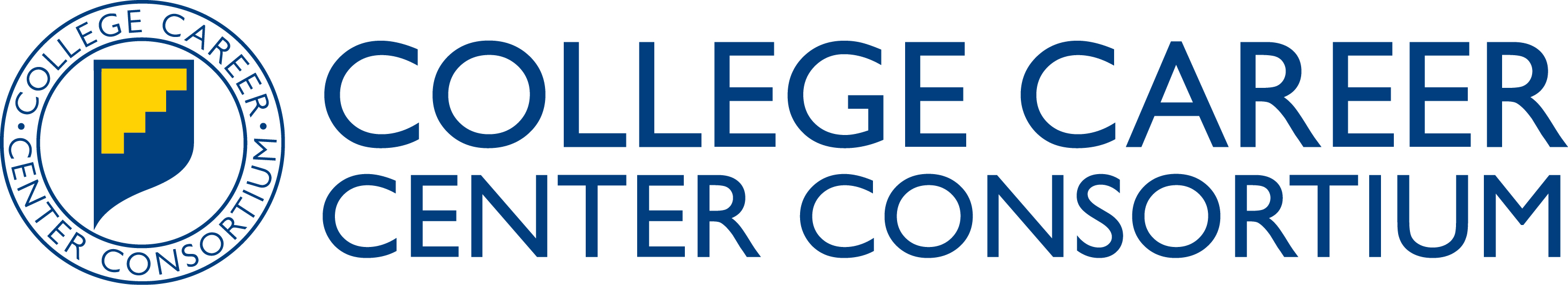       PAUL W. GABONAY VOLUNTEER SERVICE AWARDThe College Career Center Consortium (CCCC) has established the Paul W. Gabonay Volunteer Service Award to honor the undergraduate student of a member school who best exemplifies the qualities of integrity, commitment to serving those in need, and dedication to fostering the growth and gifts of others.  Eligibility Criteria:Nominees must be current undergraduates at a member school, who have demonstrated the qualities above while providing significant unpaid, direct volunteer service within the past twelve months (100 hours minimum). They must not have received the award previously.  Nomination Process:Nominations will be accepted until January 15, 2018. The Paul W. Gabonay Volunteer Service Award Committee of the CCCC will review applications and announce their decision by March 1, 2018 at www.cccc-in.org. Award:The awardee will receive a commemorative plaque and a monetary award of $500.Nomination Process: (All components must be completed by a faculty or staff member of a CCCC school, one nominee per nominator):Step 1)	Nominee Name:__________________________________Expected Graduation Year: _______Institution:____________________________ Email Address: ___________________________(Note: Once chosen, the awardee must provide mailing information.)Step 2)	Estimate the total number of hours provided of unpaid, direct service in the previous 12 months (100 hours minimum). The hours do not have to be served in only one organization. __________Step 3)  Attach a letter (1 – 2  pages) explaining why you think your nominee should be considered for this award, and providing a detailed description of:The volunteer service activities provided by the nominee within the previous year, including a brief overview of the needs of the people served,The ways in which the nominee has demonstrated integrity, commitment to serving those in need, and dedication to fostering the growth and gifts of others.Step 4)	Submit this completed form and the supporting nomination letter to: Margaret Krantz, Career Center Director, Hanover College, 517 Ball Drive, Hanover, IN  47243; email scanned documents to krantzm@hanover.edu; or fax to 812-866-7125.	Questions can be emailed to krantzm@hanover.edu.Nominator’s Signature:_________________________Name Printed: ____________________________Job Title and Institution:_____________________________________________ Date: ______________Daytime Phone Number: __________________________Email Address: _________________________	